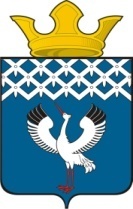 Российская ФедерацияСвердловская областьДумамуниципального образованияБайкаловского сельского поселения27-е  заседание  4-го созываПРОЕКТРЕШЕНИЕ31 октября 2019 г.                           с.Байкалово                                            № _____О внесении изменений в Порядок формирования и использования бюджетных ассигнований Дорожного фонда муниципального образования Байкаловского сельского поселения, утвержденный решением Думы муниципального образования Байкаловского сельского поселения от 10.06.2013 № 65Рассмотрев представленный Администрацией муниципального образования Байкаловского сельского поселения проект о внесении изменений в Порядок формирования и использования бюджетных ассигнований Дорожного фонда муниципального образования Байкаловского сельского поселения, утвержденный решением Думы муниципального образования Байкаловского сельского поселения от 10.06.2013 № 65, руководствуясь статьей 22 Устава Байкаловского сельского поселения, Дума муниципального образования Байкаловского сельского поселения 	РЕШИЛА:	1. Внести в Порядок формирования и использования бюджетных ассигнований Дорожного фонда муниципального образования Байкаловского сельского поселения, утвержденный решением Думы муниципального образования Байкаловского сельского поселения от 10.06.2013 № 65 следующие  изменения:	1) подпункт 10 пункта 3главы 2 изложить в новой редакции:	«10) поступлений в виде субсидий и иных межбюджетных трансфертов из бюджетов бюджетной системы Российской Федерации на финансовое обеспечение деятельности в отношении автомобильных дорог общего пользования местного значения;».2. Настоящее решение опубликовать (обнародовать) в Информационном вестнике Байкаловского сельского поселения и на официальном сайте Думы МО Байкаловского сельского поселения: www.байкдума.рфПредседатель Думы муниципального образованияБайкаловского сельского поселения      				         С.В.Кузеванова«___»_______ 2019 г.Глава муниципального образованияБайкаловского сельского поселения             			        Д.В.Лыжин«___» _______ 2019 г.